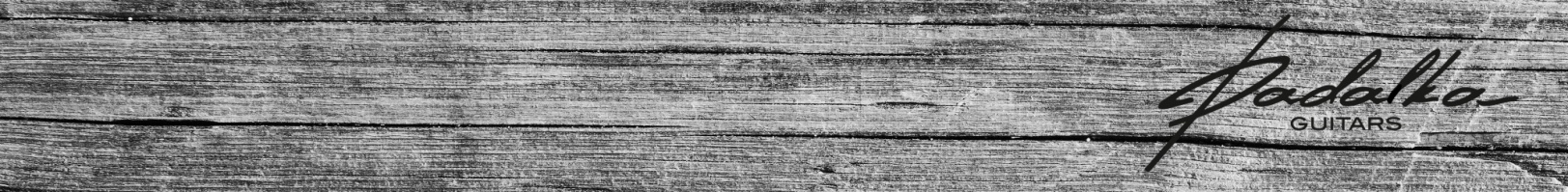 Наименование инструмента: Ваше имя: Контактный e-mail: Общие данныеОбщие данныеМодель                              Neptune / Saturn / Pluto DC / Pluto SCДлина мензуры               25,5'' / 26,5'' / 27'' / 28'' / МультимензураКоличество струн                                                          6 / 7 / 8Способ крепления грифа                                        На болтах (указать тип крепежа) / вклеенный / сквозной (доступно для Neptune и Pludo DC) Обычная /  на левую руку Информация о грифеИнформация о грифе Количество ладов                                                                24Материал ладов / размерМатериал - Нейзильбер, Сталь, Бронза (Evo Gold)Размер  -  2.28х1.4мм /  2.54х1.3мм /  2.79х1.45мм Количество слоёв грифа                              Цельный / 3 / 5 / 7 Материал грифа                                                         см.прайс Материал накладки                                                          см.прайс Радиус накладки                   12” 14'' 16''  20''  37'' мультирадиусТолщина грифа / Профиль Толщина 18-20мм / 19-21мм / 20-22мм / Профили ‘’C’’ / ‘’U’’Форма головы                                                    прямая / волнаОкантовка накладки                                                    см.прайсМаркеры                                                                      см.прайсРазметка грифа сбоку                                                см.прайсИнкрустацияПорожек                                                                       см.прайсЦвет головы грифа / шпон / тип покрытия                см.прайсЦвет обратной стороны грифа / тип покрытия         см.прайсУсиление грифа           Стандартное (12-24 лад) / на всю длинуАнкер                            Односторонний + кольцо / двусторонний    Для мультимензурных инструментов только двустороннийПримечанияИнформация о корпусеИнформация о корпусеМатериал корпуса                                                       см.прайсЧамберинг (облегчение корпуса под топом)Материал  топа                                                           см.прайсЦвет / тип покрытия корпуса                                      см.прайсЦвет / тип покрытие топа                                           см.прайсКрышка тембр блока /                                     пластик / деревоКрепление крышки                              шурупы, болты, магнитыПримечанияФурнитура / электроникаФурнитура / электроникаТюнеры/ Зацепы       Hipshot Headless System / Mera SubmarineЦвет фурнитуры                                    хром / черный / золотоСтруны (калибр) / СтройРучки регуляторов                  Gotoh Dome-style / Hipshot O-ring / ИндивидуальныеДатчикиКонфигурация потенциометров громкость, тон, 3/5-поз переключ (toggle или лепестковый)Отсечка            нет / на переключ. / на пуш-пуле / на мини туглеПоложения переключателяКрепление ремня                                                            ремнедержатели Gotoh или стреплоки Schaller ПримечанияДополнительная информацияДополнительная информацияСтрана / город  для транспортировкиСтандартная упаковка  / Кейс / РеменьПримечания